 	 healthyhabitswellness.net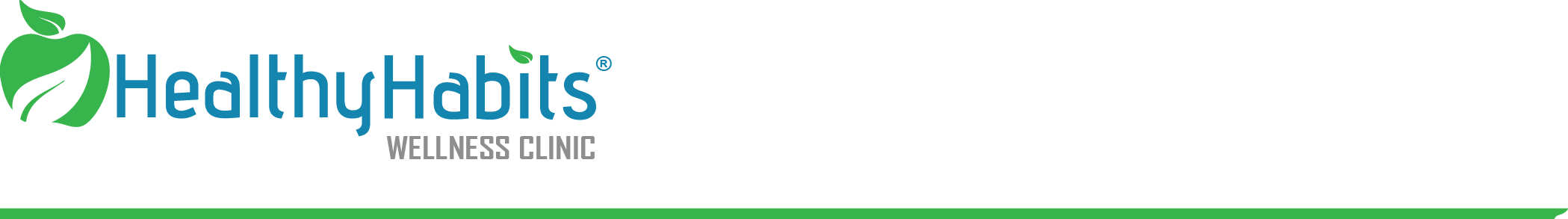  	 info@healthyhabitswellness.net 	  	       Meridian, Idaho 83642-5935 	 (208) 887-4872 	 (208) 887-6331WEIGHT LOSS AGREEMENTThis Agreement is made this_______ day of ______________, 20____, by _______________________________ and Healthy Habits Wellness Clinic, Inc (HHWC). 14 S. BALTIC PL. MERIDIAN, ID 83642.1. HEALTH CARE SERVICES THAT ARE TO BE PROVIDEDPatient desires to receive a health care program from HHWC which includes:Prepay Special:$150 startup fee includes 2 weeks of appetite control, 1 provider office visit, labs, and detox programGenetic testing: $250 Serial# ______________________________Notes: _____________________________________________________________________________________$140/month You get: Retail $4961 provider office visit with appetite suppressant2 Lipo Plus injections40% off 12 or more Lipo Plus injections (In office)2 online nutritional support sessions10% off labsIV/Hormone Consult 20% off IV therapy treatments1 Body composition analysis4 vibration plate sessions4 Lipo Laser sessions$190/month You get: Retail $7301 provider office visit with appetite suppressant4 Lipo Plus injections40% off 12 or more Lipo Plus injections (In office)3 online nutritional support sessions10% off labsIV/Hormone consult20% off IV therapy treatments1 Body composition analysis6 vibration plate sessions6 Lipo Laser sessions$225/monthYou get: Retail $1,0241 provider office visit with appetite suppressant8 Lipo Plus injections40% off 12 or more Lipo Plus injections (In office)4 online nutritional support sessions10% off labsIV/Hormone consult 20% off IV therapy treatments2 Body composition analysis8 vibration plate sessions8 Lipo Laser sessionsMonthly total of program selected above will be auto deducted from patient’s bank account every 30 days from the date on this agreement. An auto draft form will be filled out and signed by patient. A 3% merchant service fee will apply to each payment. 2. PAYMENTThe payment for the care as set forth in Paragraph 1 will be $ _________________________.Patient will pay as follows:□ Paid in full□ Cash/Check□ Credit Card: □ Visa    □MasterCard     □ Down payment__________, with _______ installments of ______________ (see auto draft form)3. PATIENT COOPERATIONThis Agreement assumes full Patient cooperation.  This cooperation includes Patient’s agreement to remain active in the recommended treatment program.  Failure to do so may result in an incomplete treatment program.  Hence, compliance to recommended schedules is equally important and Patient agrees to keep appointments.  Patient understands that additional treatments may be necessary due to lack of cooperation, failure to keep appointments, failure to follow exercise recommendations, engaging in activities outlined to be injurious or which may cause additional trauma to the body.  Additional treatments due to Patient’s lack of cooperation as outlined above would be in addition to the treatments provided by this Agreement.  The Patient understands that Insurance does not cover this service offered today and Patient is financially responsible for the entire payment. Services do not roll over month to month. 4. REFUNDSCancellation request must be made 15 days prior to the next payment date. No refunds will be given. 5. SUBSEQUENT INJURIESIf Patient suffers a new injury, HHWC will not be responsible for any loss that results from such injury.  Patient does retain the right to purchase additional services from HHWC.6. NO GUARANTEE OF RESULTSPatient recognizes this Agreement is not a guarantee of results.7. COMPLETE AGREEMENTThis Agreement constitutes the complete agreement and understanding between Patient and HHWC and will not be changed or modified in any way unless agreed to by both parties in writing. PLEASE READ THIS DOCUMENT CAREFULLY! DO NOT SIGN THIS AGREEMENT BEFORE YOU HAVE READ IT COMPLETELY.PATIENT HAS FULLY READ THIS AGREEMENT AND UNDERSTANDS AND AGREES TO ABIDE BY ALL OF ITS TERMS.PATIENT NAME: _____________________________________________________________________  SIGNATURE: ________________________________________________DATE:____________________